„Influencing“ durch Inszenierung?!Aufgaben: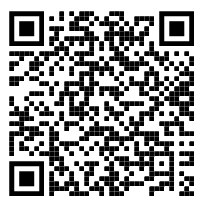 Fassen Sie anhand des Interviews zusammen, welche menschlichen Grundbedürfnisse Social Media bedient und welche Risiken sich daraus ergeben.https://www.sr.de/sr/home/nachrichten/panorama/jugendliche_social_media_katharina_stenger_100.html Beschreiben Sie anhand des folgenden Beispiels in eigenen Worten, wie Inszenierung in sozialen Medien erfolgt. Nennen Sie weitere Mittel, die Sie schon einmal gesehen haben! 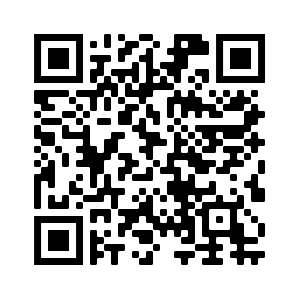 https://www.instagram.com/p/BgoDW0Al_oS/?utm_medium=copy_link@kathleen.post schreibt (am 22.03.2018): “Guten Morgen Freunde! Ich wollte euch nur wissen lassen, dass es auf der Seite von @prettylittlething etwas zu verschenken gibt! Stellt sicher, dass ihr dem Account folgt, klickt auf das Foto dort, kommentiert mit “Gewinnen” und verlinkt eure Freunde, um die Chance auf einen Warengutschein im Wert von 500 Dollar zu erhalten! Viel Glück!”Die Influencerin nimmt ein Selbstporträt in ihren privaten Räumlichkeiten auf. Das erschafft eine gewisse Intimität wie bei Freunden*innen. Sie wird somit zur vertrauenswürdigen BeraterinSie beginnt ihren Text mit: “Guten Morgen Freunde!” – ganz so, als würde sie Menschen schreiben, die sie schon lange kennt. Junge Frauen suchen sich Identifikationsfiguren in den sozialen Netzen, denen sie ihr Vertrauen schenken“Ich wollte euch nur wissen lassen…”: Diese Ausdrucksweise erscheint sehr harmlos und kommt als lieb-gemeinter Rat daherBesonders perfide: Das Verweisen auf ein Gewinnspiel wirkt erst einmal wie ein kostenloser Mehrwert. Dass das aber nicht ganz stimmt, da potentielle Kunden*innen mit ihren Daten bezahlen, wird verschwiegenDie Verwendung von Emojis macht die Botschaft emotionaler und kindlicher. Kleine Herzchen, Geldscheine und Blümchen wirken verspielt und vertuschen die werblichen AbsichtenAbschließend wünscht die Influencerin ihren Followern “viel Glück” und gibt ihnen somit das Gefühl, selbst emotional beteiligt zu seinWählen Sie eines der Videos (Arbeitsblätter 3-6) und zeigen Sie, mit welchen Mitteln der Auftritt inszeniert wird.